中国国际咖啡展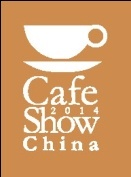 Cafe Show ChinaJuly 2-4, 2015Beijing · China International Exhibition CenterSpace Reservation ContractPlease complete the following formWe hereby reserve the booth/space as above for our participation in the Exhibition. We have read and agree to the Terms of Payment and other rules specified in the Exhibitor’s Manual.Signature                   	（Seal）			    Date                     For Organizer’s Use OnlyContract No.                   Company                                                                                                                Address                                                          Country/Region                          Contact Person □ Ms. / □ Mr.                                         Position                                                          Tel                       Ext.               Fax                              Mobile                                   Email                                                                                                                   Exhibits                                                                                                                  Company                                                                                                                Address                                                          Country/Region                          Contact Person □ Ms. / □ Mr.                                         Position                                                          Tel                       Ext.               Fax                              Mobile                                   Email                                                                                                                   Exhibits                                                                                                                  Company                                                                                                                Address                                                          Country/Region                          Contact Person □ Ms. / □ Mr.                                         Position                                                          Tel                       Ext.               Fax                              Mobile                                   Email                                                                                                                   Exhibits                                                                                                                  Company                                                                                                                Address                                                          Country/Region                          Contact Person □ Ms. / □ Mr.                                         Position                                                          Tel                       Ext.               Fax                              Mobile                                   Email                                                                                                                   Exhibits                                                                                                                  Space ReservationSpace ReservationSpace ReservationSpace Reservation□ Shell Scheme Booth   min. 9 sqmUSD2400 / 9 sqm  ×              □ Shell Scheme Booth   min. 9 sqmUSD2400 / 9 sqm  ×              □ Shell Scheme Booth   min. 9 sqmUSD2400 / 9 sqm  ×              □ Raw Space   min. 18 sqmUSD 2000 / 9 sqm  ×       (       m ×      m)=USD                           =USD                           =USD                           =USD                                     Terms of PaymentOnly upon receiving the non-refundable down payment, which is 50% of the total rental, to CIEC Exhibition Co., Ltd. within 5 working days after receiving the confirmation, this reservation is valid. The balance of the total rental shall be paid before April 30, 2015. After April 30, 2015, the balance of the total rental shall be paid within 3 working days after receiving the confirmation. Bank DetailsTerms of PaymentOnly upon receiving the non-refundable down payment, which is 50% of the total rental, to CIEC Exhibition Co., Ltd. within 5 working days after receiving the confirmation, this reservation is valid. The balance of the total rental shall be paid before April 30, 2015. After April 30, 2015, the balance of the total rental shall be paid within 3 working days after receiving the confirmation. Bank DetailsTerms of PaymentOnly upon receiving the non-refundable down payment, which is 50% of the total rental, to CIEC Exhibition Co., Ltd. within 5 working days after receiving the confirmation, this reservation is valid. The balance of the total rental shall be paid before April 30, 2015. After April 30, 2015, the balance of the total rental shall be paid within 3 working days after receiving the confirmation. Bank DetailsTerms of PaymentOnly upon receiving the non-refundable down payment, which is 50% of the total rental, to CIEC Exhibition Co., Ltd. within 5 working days after receiving the confirmation, this reservation is valid. The balance of the total rental shall be paid before April 30, 2015. After April 30, 2015, the balance of the total rental shall be paid within 3 working days after receiving the confirmation. Bank DetailsAC NAME:AC NO:BANK:  ADD:SWIFT CODE:CIEC Exhibition Company Limited0200253009024503367Industrial & Commercial Bank of China (ICBC), Beijing Municipal Branch, Wang Jing Sub-Branch, Xibahe Zhongli Banking OfficeNo. 34 Xibahe Zhongli Chaoyang District, Beijing ChinaICBKCNBJBJMCIEC Exhibition Company Limited0200253009024503367Industrial & Commercial Bank of China (ICBC), Beijing Municipal Branch, Wang Jing Sub-Branch, Xibahe Zhongli Banking OfficeNo. 34 Xibahe Zhongli Chaoyang District, Beijing ChinaICBKCNBJBJMSpace reservation is confirmed as follows        sqm (     sides open ) of □ Shell Scheme Booth / □ Raw Space at Hall         Booth No.                Total rental of booth is USD                Signature                 （Seal）      Date           Organizer: CIEC Exhibition Company LimitedContact: Ms. Angelina Xin/Ms. Maple ZhangTel: +86 10 8460 0816/0320Fax: +86 10 8460 0325Email: xinxin@ciec.com.cn/cafeshow@sina.com